UNIDAD DE GESTION EDUCATIVA LOCAL CHUCUITO - JULI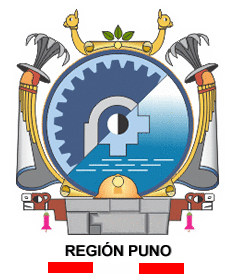 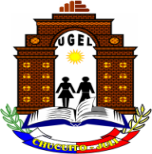 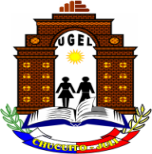 JUEGOS FLORALES ESCOLARES NACIONALES 2019   ELPODER DEL ARTE: CIUDADANIA EN ACCIONRESULTADOS DE LA ETAPA UGEL                   CATEGORIA “D”                                                                                             CATEGORIA “C”CATEGORIA “B”NOTA:Las II.EE ganadoras en las disciplinas no presenciales estén atentos a los resultados de la etapa regional, para completar los documentos en caso de ser ganadores.Las II.EE ganadoras en las disciplinas presenciales deberán portar todos los documentos de acuerdo a la RVM N° 146-2019-MINEDU. Incluyendo los anexos correspondientes. (original y copia en folder)La acreditación de las II.EE ganadoras lo realiza el especialista de la UGEL encargado de los Juegos Florales Escolares Nacionales 2019.Coordinar con el responsable de los JFEN 2019 para la resolución y ficha de participación.ARTESDISICPLINASCEBAPUESTOCATEGORIAARTES ESCENICASDANZA TRADICIONALBinacional Patani Desaguadero1DARTES VISUALESFOTOGRAFIABinacional Patani Desaguadero1DARTES LITERARIASCUENTOTelesforo Catacora – Juli1DARTES LITERARIASPOESIATelesforo Catacora – Juli1DARTESDISICPLINASII.EEPUESTOCATEGORIAARTES ESCENICASTeatroAurincota - Huacullani1CARTES ESCENICASDanza tradicionalAurincota - HuacullaniARTES ESCENICASDanza UrbanaTawantinsuyo-Desaguadero1CARTES MUSICALESEnsamble Instrumental y/o VocalTelesforo Catacora - Juli1CARTES MUSICALESBanda Escolar de MúsicaTelesforo Catacora – Juli1CARTES VISUALESPinturaCRFA Lupakas – Juli1CARTES VISUALESArte TradicionalTelesforo Catacora - Juli1CARTES VISUALESMuralMaría Asunción Galindo – Juli1CARTES VISUALESEsculturaEmanuel – Pomata1CARTES VISUALESFotografíaTawantinsuyo-Desaguadero1CARTES LITERARIASCuentoJosé María Arguedas Pisacoma1CARTES LITERARIASPoesíaJosé María Arguedas Pisacoma1CARTE, DISEÑO Y TECNOLOGIAConstrucción y Programación de Modelos RobóticosTelesforo Catacora – Juli1CARTE, DISEÑO Y TECNOLOGIAHistorietas Interactivas con Lenguaje de ProgramaciónTelesforo Catacora – Juli1CARTE, DISEÑO Y TECNOLOGIAAudiovisualMaría Asunción Galindo – Juli1CARTESDISICPLINASII.EEPUESTOCATEGORIAARTES ESCENICASTeatroTawantinsuyo-Desaguadero1BARTES ESCENICASDanza tradicionalTelesforo Catacora - Juli1BARTES ESCENICASDanza UrbanaMaría Asunción Galindo – Juli1BARTES MUSICALESEnsamble Instrumental y/o VocalTelesforo Catacora - Juli1BARTES VISUALESPinturaCRFA Lupakas – Juli1BARTES VISUALESMuralMaría Asunción Galindo – Juli1BARTES VISUALESEsculturaTelesforo Catacora - Juli1BARTES VISUALESFotografíaMaría Asunción Galindo – Juli1BARTES LITERARIASCuentoCRFA Lupakas – Juli1BARTES LITERARIASPoesíaTanire Circa Chinga - Pisacoma1BARTE, DISEÑO Y TECNOLOGIAConstrucción y Programación de Modelos RobóticosTelesforo Catacora - Juli1BARTE, DISEÑO Y TECNOLOGIAHistorietas Interactivas con Lenguaje de ProgramaciónJuan Velasco Alvarado – tasapa - Zepita1BARTE, DISEÑO Y TECNOLOGIAAudiovisualJosé María Arguedas-pisacoma1B